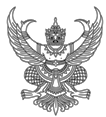 บันทึกข้อความส่วนราชการ  คณะศิลปศาสตร์   มหาวิทยาลัยอุบลราชธานี   โทร......................ที่  อว 0604.9/				   วันที่เรื่อง	ขออนุมัติแต่งตั้งผู้ช่วยนักวิจัยเพื่อดำเนินงานโครงการวิจัยเงินรายได้คณะศิลปศาสตร์ ประจำปี 	งบประมาณพ.ศ.25..... เรื่อง.......................................................................................................เรียน	คณบดีคณะศิลปศาสตร์		ตามที่ ข้าพเจ้า.................................................................. ตำแหน่ง............................ สังกัด คณะศิลปศาสตร์ ได้รับอนุมัติงบประมาณสนับสุนนเพื่อจัดทำโครงการวิจัยเงินรายได้คณะศิลปศาสตร์ ประจำปีงบประมาณ พ.ศ.25........ เรื่อง....................................................................................................................................ระยะเวลาดำเนินโครงการตั้งแต่วันที่ 1 ตุลาคม 25... ถึงวันที่ 30 กันยายน 25... งบประมาณจำนวน.................บาท (.....................................................) นั้น		ในการนี้ เพื่อให้การดำเนินโครงการเป็นไปด้วยความเรียบร้อยและมีประสิทธิภาพ  จึงใคร่ขออนุมัติแต่งตั้งผู้ช่วยนักวิจัยเพื่อดำเนินงานโครงการวิจัยเงินรายได้คณะศิลปศาสตร์ ประจำปีงบประมาณ 25..... ระยะเวลาดำเนินงานตั้งแต่วันที่................................ ถึงวันที่...................................จำนวน..... ราย โดยมีรายชื่อดังต่อไปนี้		1.นาย............................................. 			2.นางสาว.......................................		3.นางสาว.......................................				จึงเรียนมาเพื่อโปรดพิจารณา						      (..........................................)						               ผู้ขออนุมัติแบบฟอร์มใบลงเวลาการปฏิบัติงานประจำเดือน..................................ชื่อหน่วยงานที่ปฏิบัติงาน.................................................................................................................ชื่อ-สกุล(ผู้ช่วยวิจัย).........................................................................................................................							    รวมเวลาปฏิบัติงาน จำนวน ............ ชั่วโมงลงชื่อ...........................................				ลงชื่อ.............................................(...................................................)				(......................................................)	ผู้ช่วยวิจัย							ผู้รับรองการปฏิบัติงานวัน/เดือน/ปีเวลามาลายมือชื่อเวลากลับลายมือชื่อภาระงานที่ทำ